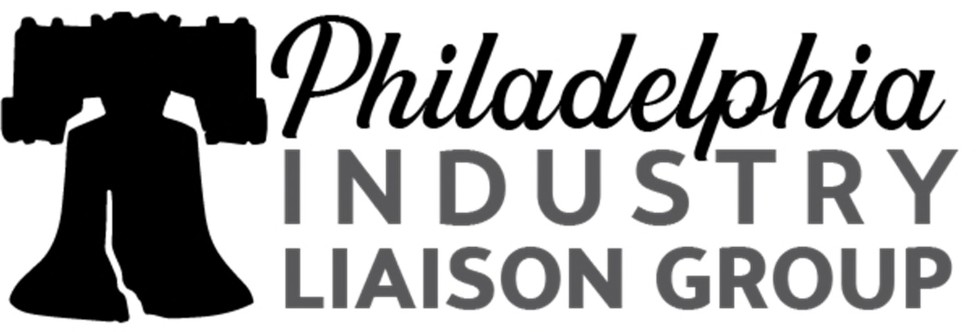 Quarterly MeetingThursday, November 17, 202211:00 am – 2:00 pmAgenda11:00am – 11:15am	Opening Remarks & Chapter BusinessPhiladelphia ILG – Allison Fantine, Chair, Tracey Hamilton, Vice Chair, and Jo Bennett, Treasurer11:15am – 11:20am          Greetings from National ILG Ornella Castman, Chair of the Mid-Atlantic ILG11:20pm – 11:40pm	OFCCP Section 503, District/Regional Priorities Fiscal 2023, Updates	Edward J. Rogers, OFCCP Philadelphia District Director 	Sam Maiden, Regional Director for the Mid-Atlantic Region11:40pm – 12:00pm	EEOC General Update/Hot Topics	Tonya Lennox, Outreach & Education Coordinator     12:00pm – 1:00pm	         Digital Accessibility: In the News and In Your Workplaces	Matt Camardella, Jackson Lewis and Janet Fiore & Mike Mangos, The Sierra Group 1:00pm – 2:00pm	Jackson Lewis – Legal Updates	Matt Camardella, Principal Jackson Lewis P.C.Note to Members/AttendeesQuarterly 2023 (3rd Thursday) Tentative meeting dates:Q1: Feb, 16thQ2: May 18thQ3: Aug. 17thQ4: Nov. 16thThe Philadelphia Liberty Industry Liaison Group (Liberty ILG) is a regional professional organization in the Philadelphia, Pennsylvania area established under the guidance of the National Industry Liaison Group (NILG). Its primary purpose is to develop positive partnerships between industry and the Office of Federal Contract Compliance Programs (OFCCP) of the U.S. Department of Labor. Liberty ILG liaises with OFCCP, the U.S. Equal Employment Opportunity Commission (EEOC) and other fair employment practice agencies to further affirmative action and diversity goals and to support strategic business objectives.Tour our web site and visit our LinkedIn group for details on Liberty ILG, its geographic scope, and general meetings, and to consider joining ILG to actively address important issues and reach mutual goals.